Teacher Assistant Resume First Name of Application CV No 1661502Whatsapp Mobile: +971504753686 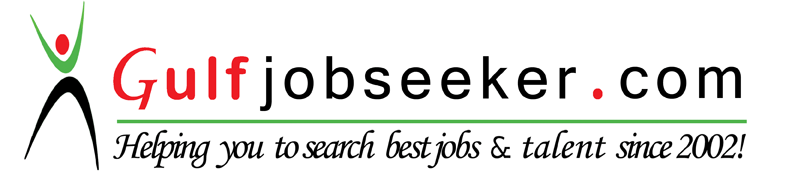 To get contact details of this candidate Purchase our CV Database Access on this link.http://www.gulfjobseeker.com/employer/services/buycvdatabase.phpCAREER OBJECTIVESeeking a teaching assistant position in your esteemed school by dint of my hard work and strong commitment towards the total learning and development of childrenEDUCATIONCurrently Undergoing  Cache2 ,studies in Certificate Supporting Teaching and Learning in Schools from Quest Direct UK.College Of Business Studies, Delhi University 1995-98.PG Diploma, All India Institute of Management Association, Delhi June 2004. Green Fields School, Delhi, 1994.EMPLOYMENTExecutrain, Computer Training Institute, Oud Metha, Dubai.I have trained various corporate students like (Emirates NBD,Phillip Morris ,Perfetti,Total Solutions,Daimler,Kentz Overseas to name a few)  in MS office at both the basic & advanced level .CyberModo Solutions .Al Barsha ,Dubai I was associated with CyberModo Solutions as Education Coordinator.The Ajanta Public School, NCR, Region, DelhiI have taught classes from Grade 1 to Grade 5 as an ad hoc computer teacher.PROFESSIONAL DEVELOPMENTRepton School , Dubai Currently ,Teacher Assistant – Volunteer ,Learning Support Volunteer from Nursey to Year 4 To assist the form teacher in  working with	children, supervising activities, carrying supervisory out duties .	To assist class teachers in keeping records pertaining to the children taught e.g reading records To help to ensure that the children’s work is displayed and presented to 	a high standard in the classroom and throughout the schoolTo undertake duties such as playground supervision, changing room 	supervision, after school care supervision as directed by the 	Headmaster, Head of Juniors or Department Heads.Gems Modern Academy Teacher Assistant – Volunteer from Kindergarten 2 to Grade 3• To assist the class teacher with all facets of instruction in classroom.• To assist for the period of class lessons with behavior control, prompting and reinforcement.• Taught individual and small groups with reading and writing.KEY STRENGTHSAble to successfully carry out the duties laid out in the classroom schedule.Demonstrated ability of playing games, talking, and listening to children intelligently.Flair of teaching positive behavior skills incorporating cognitive skills and logical consequences.Assisted with clerical work and record keeping.OTHER CERTIFICATIONS / TRAININGSHonors Diploma in Software Technology Proficient in C language, Java, Front Page, Html and all web related technologies.